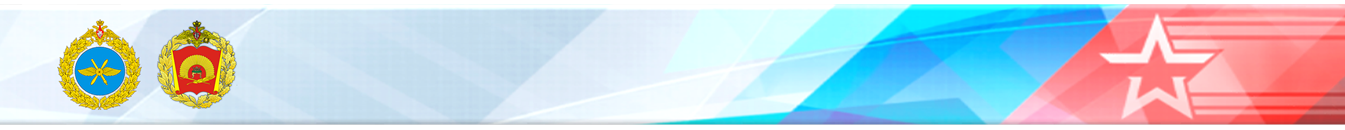 Федеральное государственное казенное общеобразовательное учреждение «Тверское суворовское военное училищеМинистерства обороны Российской Федерации»Тема: «Система работы с неуспевающими суворовцами на уроках технологии»преподаватель технологии:Емельянов Александр МихайловичТверь, 2023Содержание ВведениеВ преподавании технологии я организую образовательный процесс с учетом типичных различий взводов и различных групп суворовцев внутри взвода, а также создаю условия для проведения индивидуальной и групповой познавательной самостоятельности каждого суворовца.На уроках мною проводится оказание помощи обучающимся в преодолении их затруднений в учебной деятельности. Использование методов и приемов позволяет одновременно с обучением суворовцев предмету вести работу коррекции восприятия, памяти, внимания, развития речи, мыслительных операций.На основе применения технологии деятельностного метода обучения у обучающихся последовательно и поэтапно формируется понимание нормы обучения: что мне «надо» делать как ученику.Для формирования у суворовцев внутренней потребности включения в учебную деятельность («я это хочу») на уроке создается среда, где:каждый суворовец не боится высказать свое мнение;его трудолюбие, старание, ответственное отношение к делу встречает доброжелательную поддержку;он приобретает позитивный опыт переживания ситуации успеха.А с другой стороны обеспечивается возможность его развития в собственном темпе на уровне своего возможного максимума: «я это могу».Цель: принятие комплексных мер, направленных на повышение успеваемости и качества знаний суворовцев.Задачи:создать  условия для успешного усвоения обучающимися учебных программ по технологии;изучить особенности слабоуспевающих суворовцев,  причины их отставания в учебе и слабой мотивации;реализовать  разноуровневое обучение;формировать ответственное отношение обучающихся к учебному труду;сохранять и укреплять здоровье суворовцев.Актуальность данной работы состоит в том, что неуспеваемость обучающихся есть и остается наиболее острой в современной педагогике. Поэтому преодоление неуспеваемости является наиважнейшей задачей теоретической и практической части предмета «Технология».Новизна:аналитическое направление педагогической деятельности позволяет корректировать ход уроков в соответствии с достижениями суворовцев;соблюдение интересов суворовцев: проблема решается с максимальной пользой и в интересах ученика;системность: единство диагностики, коррекции и развития в решении проблем ученика;непрерывность: помощь ученику оказывается до полного решения проблемы;вариативность: создание различных условий для получения знаний суворовцами, имеющими проблемы в усвоении учебной программы;Практическая значимость:план работы со слабоуспевающими суворовцами на 2022-2023 уч. год;оказание дифференцированной помощи каждой из групп обучающихся;  повышение качества образования.Причины, вызывающие неуспеваемость суворовцев                                                           на уроках технологииОказание помощи неуспевающему суворовцу на уроке технологииПрофилактика неуспеваемости суворовцев на уроках технологииСписок используемой литературы1. Киршин П. А. Неуспеваемость учащихся: причины и средства ее преодоления Список используемой литературы1. Киршин П. А. Неуспеваемость учащихся: причины и средства ее преодоления / П. А. Киршин // Школьные технологии. - - 2015. - № 5. - С. 78-84. - (Внедрение и практика).2. Анохина Н. Ф. Исследование факторов школьной неуспеваемости с позиций тайм-менеджмента / Н. Ф. Анохина // Школьные технологии. - - 2015. - № 5. - С. 85-90. - (Внедрение и практика)3. Абасов Зейнутдин Абасович. Как работать с неуспевающими детьми / Зейнутдин Абасович Абасов // Народное образование. - 2016. - № 9/10. - С. 97-105. - (Технология и практика обучения). / П. А. Киршин // Школьные технологии. - - 2015. - № 5. - С. 78-84. - (Внедрение и практика).2. Анохина Н. Ф. Исследование факторов школьной неуспеваемости с позиций тайм-менеджмента / Н. Ф. Анохина // Школьные технологии. - - 2015. - № 5. - С. 85-90. - (Внедрение и практика)3. Абасов Зейнутдин Абасович. Как работать с неуспевающими детьми / Зейнутдин Абасович Абасов // Народное образование. - 2016. - № 9/10. - С. 97-105. - (Технология и практика обучения).Приложение 1План работы со слабоуспевающими суворовцами на уроках технологииПриложение 2Памятка Психотерапия неуспеваемости«Не бить лежачего»Оценку своих знаний суворовец уже получил и ждет спокойной помощи, а не новых упреков.«Не более одного недостатка в минуту»Избавляя человека от недостатков, знайте меру. Иначе человек станет нечувствительным к вашим оценкам. По возможности выберите из множества недостатков тот, который особенно непереносим, который хотите ликвидировать в первую очередь, и помогайте бороться с ним.«За двумя зайцами погонишься…»Начните с ликвидации тех учебных трудностей, которые в первую очередь значимы для самого суворовца.«Хвалить исполнителя, критиковать исполнение»Оценка должна иметь точный адрес. Критика должна быть как можно более безличной.«Сравнивать сегодняшние успехи суворовца с его собственными вчерашними неудачами»Даже самый малый успех – это победа над собой. И она должна быть обязательно замечена и оценена по заслугам!«Не скупиться на похвалу»Выделите из потока неудач крошечный островок, соломинку успеха. Тогда возникнет плацдарм, с которого можно вести наступление на незнание и неумение.«Техника оценочной безопасности»Оценивать деятельность дробно, дифференцированно. Только в этом случае возникает деловая мотивация учения: «Еще не знаю, но могу и хочу знать».«Ставить перед суворовцами предельно конкретные и реальные цели»Не искушайте его невыполнимыми целями.«Суворовец не объект, а соучастник оценки»Умение оценивать себя самостоятельно – главное средство преодоления учебных трудностей. Приучение к самооценке начните с ее дифференциации. Отдельной отметки заслуживают красота, скорость выполнения работ, ошибки за невнимание и ошибки "на правила", своевременное выполнение задания.10. Сравнивайте достиженияОценка должна выражаться в каких-либо зримых знаках: графиках, таблицах, которые помогут сравнить вчерашние и сегодняшние достижения суворовца.Введение 3Причины, вызывающие неуспеваемость суворовцев                                                           на уроках технологииОказание помощи неуспевающему суворовцу на уроке технологии  4 5Профилактика неуспеваемости суворовцев на уроках технологии           6Приложение 1. План работы со слабоуспевающими суворовцами на уроках технологии.Приложение 2. Памятка. Психотерапия неуспеваемости.Причины неуспеваемостиХарактер проявленияНизкий уровень развития учебной мотивации: ничто не побуждает учитьсяВлияют:обстоятельства жизни суворовца в коллективе;взаимоотношения с окружающими взрослымиНеправильно сформировавшееся отношение к учебе, непонимание её значимостиОтсутствие стремления быть успешным в учебной деятельностиОтсутствие заинтересованности в получении хороших оценокУдовлетворенность «тройками»Интеллектуальная пассивность как результат неправильного воспитания взрослыми Такие суворовцы не имели: правильных условий для умственного развития;достаточной практики  интеллектуальной деятельностиУ них отсутствуют интеллектуальные умения, знания и навыки, на основе которых преподаватель строит обучение При выполнении учебного задания, требующего активной мыслительной работы, отсутствует стремления его понять и осмыслитьВместо активного размышления – использование различных обходных путей:зазубривание;списывание;подсказки товарищей;угадывание правильных ответовИнтеллектуальная пассивность, которая проявляется как избирательное отношение к предметам, так и во всей учебной работеВне учебных занятий многие из таких суворовцев действуют умнее, активнее и сообразительнее, чем в ученииНеправильные навыки учебной работыВ этом случае со стороны преподавателя необходим контроль над способами и приёмами её выполненияСуворовцы не умеют учиться, не умеют самостоятельно работатьОбучающиеся пользуются малоэффективными способами учебной работы, которые требуют от них значительной траты лишнего времени и труда:заучивают текст, не выделяя логических частей;начинают выполнять практические задания раньше, чем выучивают правила, для применения которого эти задания даются;не проверяют свои работы или не умеют их проверять;выполняют работы в медленном темпеНеправильно сформировавшееся отношение к учебному труду:пробелы в воспитании;до поступления в ТвСВУ не было постоянных трудовых обязанностей в семье;отсутствие аккуратности;раньше не предъявлялось строгих требований к качеству работы;избалованность;неорганизованностьНежелание выполнять не очень интересное, скучное, трудное, отнимающее много времени заданиеНебрежность и недобросовестность в выполнении учебных обязанностейНевыполненные или частично выполненные домашние задания.Неаккуратное обращение с учебными пособиямиОтсутствие или слабое развитие учебных и познавательных интересовЗнания:усваиваются без интереса;легко становятся формальными, так как не отвечают потребности в их  приобретении;остаются «мёртвым грузом»;не используются, не влияют на представлении суворовца об окружающей действительности;не побуждают к дальнейшей деятельностиЭтапы урокаВиды помощи в ученииКонтроль подготовленности суворовцев к урокуСоздание атмосферы особой доброжелательности при опросеСнижение темпа опросаРазрешение:дольше готовиться у доски;повторять учебный материалПредложение суворовцам примерного плана ответаРазрешение пользоваться наглядными пособиями, помогающими излагать ответСтимулирование оценкой, подбадриванием, похвалойИзложение нового материалаПоддержание интереса слабоуспевающих суворовцев с помощью вопросов, выявляющих степень понимания ими учебного материалаПривлечение их в качестве помощников при подготовке материалов, инструментов и т.д.Привлечение к:высказыванию предложений при проблемном обучении;выводам и обобщениям;объяснению сути проблемы, высказанной сильным ученикомСамостоятельная работа суворовцев на урокеРазбивка:заданий на дозы, этапы;выделение в сложных заданиях ряда простых;ссылка на аналогичное задание, выполненное ранееНапоминание приема и способа выполнения заданияУказание на необходимость актуализировать то или иное правило техники безопасности, приемов работыСсылка на правила и свойства, которые необходимы для выполнения заданияИнструктирование о рациональных путях выполнения заданий, требованиях к их оформлениюСтимулирование самостоятельных действий слабоуспевающих суворовцевБолее тщательный контроль деятельности неуспевающих суворовцев, указание на ошибки, проверка, исправленияОрганизация самостоятельной внеурочной деятельностиВыбор для групп слабоуспевающих суворовцев наиболее рациональной системы заданий, а не механическое увеличение их числаБолее подробное объяснение последовательности выполнения заданияПредупреждение о возможных затрудненияхИспользование карточек с направляющим планом действийКонсультацииЭтапы урока		Акценты в обученииКонтроль подготовленности обучающихсяСпециально контролировать усвоение вопросов, обычно вызывающих у суворовцев наибольшее затруднение Тщательно анализировать и систематизировать ошибки, допускаемые суворовцами в устных ответах, письменных работахВыявить типичные для взвода ошибки и концентрировать внимание на их устраненииКонтролировать усвоение материала обучающимися, пропустившими предыдущие урокиВ конце темы или раздела обобщить итоги усвоения:основных понятий;правил;умений и навыковВыявить причины отставанияИзложение нового материалаПроверять в ходе урока степень понимания суворовцами основных элементов излагаемого материалаСтимулировать вопросы со стороны обучающихся при затруднениях в усвоении учебного материала Применять средства поддержания интереса к усвоению знаний Обеспечивать разнообразие методов обучения, позволяющих всем суворовцам активно усваивать материалСамостоятельная работа суворовцев на уроке Инструктировать о порядке выполнения работыСтимулировать постановку вопросов к преподавателю при затруднениях в самостоятельной работеОказывать помощь суворовцам в работе, всемерно развивать их самостоятельностьУчить умениям планировать работу, выполняя ее в должном темпе, и осуществлять контрольПодбирать для самостоятельной работы задания по наиболее существенным, сложным и трудным разделам учебного материалаСтремиться меньшим числом заданий, но поданных в определенной системе, достичь большего эффектаВключать в содержание самостоятельной работы задания по устранению ошибок, допущенных при ответахОрганизация самостоятельной внеурочной работыОбеспечивать в ходе самоподготовки повторение пройденного материалаКонцентрировать внимание на наиболее существенных элементах программы, вызывающих обычно наибольшие затрудненияСистематически давать задания на самоподготовку по работе над типичными ошибкамиЧетко инструктировать суворовцев о порядке выполнения заданий на самоподготовку, проверять понимание этих инструкцийСогласовывать объем заданий на самоподготовку с другими преподавателями, исключая перегрузку суворовцевМероприятияСрокОпределение фактического уровня знаний суворовцевВыявление в знаниях учеников пробелов, которые требуют быстрой ликвидацииСентябрьУстановление причин неуспеваемости суворовцев через встречи с педагогами ТвСВУ:преподавателями;воспитателями;психологами;врачом.И обязательно с самим суворовцем!СентябрьСоставление индивидуального плана работы по ликвидации пробелов в знаниях отстающих суворовцев на текущую четвертьДальнейшая его корректировкаСентябрьДалее корректировка по мере необходимостиИспользование дифференцированного подхода при организации самостоятельной работы на уроке Включение посильных индивидуальных заданийВ течение учебного годаВедение тематического учета знаний слабоуспевающих суворовцевВ течение учебного годаОрганизация индивидуальной работы со слабоуспевающими суворовцамиВ течение учебного года